學校名稱：桃園市新明國民中學項次一：「學校自編教材、教案」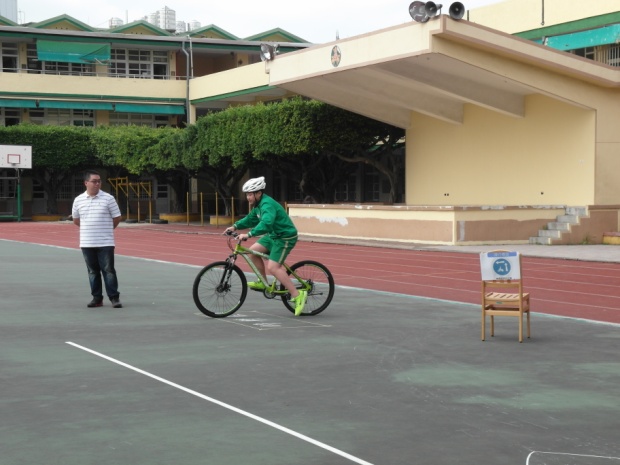 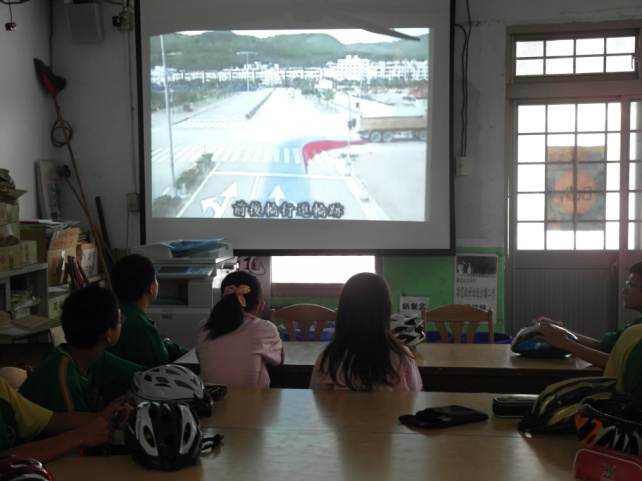 說明：二段式左轉交通標誌輔助說明：交通安全輔助教材(內輪差宣導短片)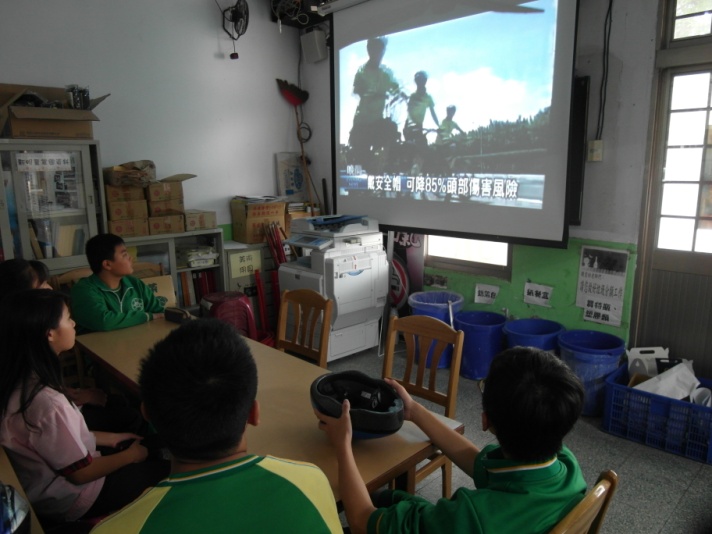 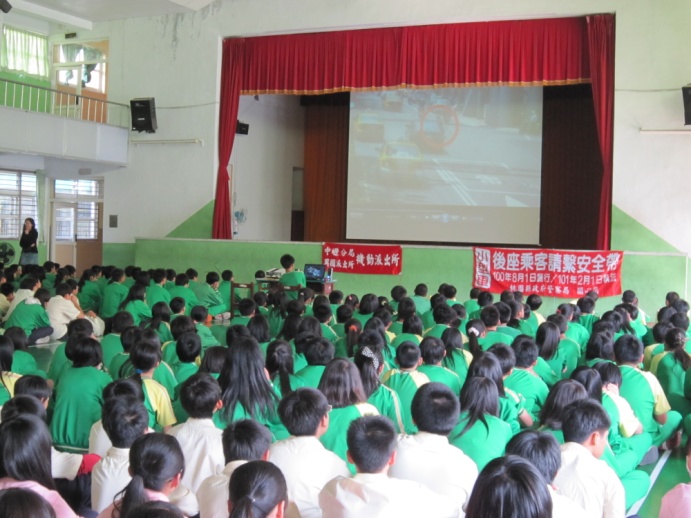 說明：交通安全輔助教材(安全帽佩帶)說明：交通安全輔助教材(行人用路安全)